2022 Continuing Education OpportunitiesThe sessions for the LCA Conference are 1.0 CE Clock hours.  There are a few sessions which will extend into the next one or two time slots.  These sessions will award 1.5 or 3.0 CE clock hours.  You must attend the entire time to receive credit for the session; partial credit will not be awarded. If the sessions have been approved for Diagnosis, Ethics, or Supervision, the session information will indicate that.We owe thanks to the leadership of the various divisions; they have invited presenters to share their expertise with you.  The session descriptions will identity if a session is part of a division track.The LCA Conference sessions have been submitted for review to the LASACT, LAPT, LAMFT.  The sessions have been approved to award credits for LPCs, PLPCs, Certified School Counselors and NCCs/ NCSCs.  If approvals are not received prior to the printing of this document, please refer to the CE Clock Hour Report Form for approval information.,If you are a Licensed Addiction Counselor (LAC), do not forget to complete and submit the LASACT form.  This can be found on the LCA website and on the onsite registration table.The CE Report Form should be submitted prior to your leaving the conference.  Please be sure that you keep a personal record of your participation.Certificates for the Pre-Conference workshops will be separate from the Conference Certificates.   The pre-conference certificate will be emailed directly to the participant. Conference certificates will be available on the LCA website when they are completed.  Please be patient.    Presenters will also receive a separate certificate for their presentation credit.  The hours for the presentation will not be included on the Conference Presentation.Sunday, September 258:00-9:00   Division Executive Board/ Committee MeetingsLAMFC										                    St. AnnLASERVIC						  	                	Royal Board RoomLSCA   						                                           		    St. LouisLMHCA  									         	   ChartresGovernment Relation Committee					                            BurgundyTogether. Again.8:00-9:00Transcending Competence: Crafting a Diversity, Equality, and Inclusion (DEI) Statement to Promote Cultural Forward CareDanielle E. Burton, MA, PLPC, NCC, Doctoral Candidate, UNOKeri Satterfield, MS, LPC, NCCLAMCD TrackPresenters will share the brief history of LCA’s commitment to anti-racism.  Presenters will describe LCA’s engagement with Overcoming Racism, A New York City and New Orleans based equity promoting organization, and continued commitment to DEI policies, procedures, and processes.  Participants will have the opportunity to share their ideas regarding LCA’s DEI statement.Approved For LPC, NBCC, LACRoom:  Bourbon Intro to Perinatal Mental HealthJessica Latin, MA, LPC-SDiagnosisThis presentation will offer a brief introduction into perinatal mood and anxiety disorders as well as best screening and treatment practices.Approved For LPC, NBCC, LAC, LMFTRoom: Bienville Expanding Your Graduate Experience: Networking and Getting Involved During and After Graduate SchoolsBernell Elzey, MA, PLPC, NCC, Doctoral Student, UHCNOMonique Jones, MA, PLPC, NCC, Doctoral Student UHCNOEntering the profession of counseling is a rewarding experience. Before you become a counselor, there are many requirements that you must fulfill, such as obtaining a master’s degree, passing the national certification exam, applying for your provisional license, undergoing supervision, and applying for full licensure. However, there are some things that will enhance your experience during and after the pursuit of your graduate degree. The key strategy is to GET INVOLVED.Approved For LPC, NBCC, LACRoom:  IbervilleWe are hugging, laughing, dancing and crying.We are mourning — the lost time, the lost people. And many of us are still feeling anxious.But we are doing it together Words Can Change Your BrainAlice Cryer-Sumler, Ph.D., LPC, NCCTara Washington, MA, NCC, NCSC, BCPCDanielle Cole-Thomas, MS, Ed.S., PLPCLSCA TrackThis session will review the neuroscience of communication, consciousness, cooperation, and trust.  An overview of the twelve strategies of compassionate communication will be shared.  Opportunities are planned for participants to engage in experiencing the twelve strategies as information is discussed.  These strategies can assist with eliminating conflicts before they begin.  In personal relationships, poor listening and speaking skills are major causes of disputes and divorce.  This session will give counselors another resource to share with clients.Approved For LPC, NBCC, LACRoom:  Astor l The Deadly, But Silent Depression in Black MalesElnora Parker Vicks, M.Ed., PLPCEnjoli Ebony Ford, LPCThis will be an interactive presentation that will explore the factors and effects of depression in black males.  Can you recognize the symptoms of depression in black males?  How are you helping to eliminate the stigma on the mental health issues affecting black males? What practices are you implementing in your community or within your personal lives?  This presentation will have participants re-examine how they implement therapeutic practices for black males within the counseling setting.  Finally, they will learn to recognize the contributing factors that lead to depression in black males.Approved For LPC, NBCC, LACRoom:  Astor II How to Grow Your Impact and Income in Private PracticeChristy Pennison, MA, LPC-SDo you have a vision of the impact you want to make in your community through private practice but are uncertain about where to go next.  This presentation will provide guidance on how to figure out the next best step in your private practice to make your vision a reality.Approved For LPC, NBCCRoom:  St. Charles AThe 2023 Conference will be October 6-11 at the Baton Rouge Crowne Plaza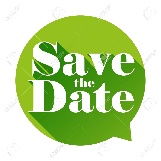  It’s Not Me; It’s You: An Introduction of Narcissistic AbuseKathryn Leachman, MA, LPC-S, NCC, CCTPAs the mental health field is learning more about the prevalence of narcissistic abuse, it is critical that we, as counselors, learn more about this type of trauma and how it is impacting so many of our clients.  Narcissistic abuse occurs in many settings and within all types of relationships.  This program is an introduction to educating counselors about what defines a narcissist and how to define narcissistic abuse.  It will also explore the signs of narcissistic abuse, the impact, and how to support clients who are survivors of narcissistic abuse.  The presenter will also provide resources for clinicians and their clients.Approved For LPC, NBCC, LACRoom: Grand A/BA Critical Review of Prolonged Grief DisorderJune Williams, Ph.D., LPC-SLMHCA Track						                                             DiagnosisProlonged grief disorder is a new and controversial diagnosis recently added in the DSM-5 TR.  This presentation will provide an overview of this new diagnosis and present arguments from grief experts that both embrace this new classification and who believe that the inclusion of grief as a disorder pathologizes a normal experience.  Participants views and discussion will be encouraged.Approved For LPC, NBCC, LACRoom:  Grand D Preparing for LPC Supervision:  Navigating Goals, Expectations, and Common IssuesChristine Ebrahim, Ph.D., LPC-S, NCC; Joseph Pistorius, Ph.D., LPC, NCCLACGS Track, PLCA Tract, and LACES TrackAs counseling graduate student prepares to graduate and start working towards licensure, one important thing that must be done is finding an LPC supervisor.  Although each supervisor, supervisee, and supervisory relationship is unique, there are some common threads that run among effective supervisory relationships.  This highly interactive presentation will review common goals of a supervisory relationship, common expectations of supervisors for their LPC supervisees (and what YOU can expect from your supervisor), as well as common “issues” that arise and how to address/combat them.  Suggestions on how to find an LPC Supervisor, questions to ask during your interview and other helpful hints will be shared.  There will also be an opportunity to ask questions.Approved For LPC, NBCC, LACRoom:  Toulouse9:15-10:15  New Trends in Addiction Treatment                                                                                         John Antonucci, MED., LPC                       			                                                            Diagnosis                                                                                                                                                    This program will discuss three new trends in addiction treatment: Psychedelic    Drug Therapies Contingency Management Deep Brain Stimulation.  This presentation will discuss general knowledge about these three therapies and when each of them might be indicated.                                                                                                                                   Approved For LPC, NBCC, LACRoom:  Bienville   Military Trauma:  Battling the Enemy Within                                                                             Jamie Lyn Jones, M.Ed., LPC-S, NBCC                                                                                        LMGCA Track								Diagnosis                                                                                                                                                                                             This lecture will explore types of trauma service members experience, explore how these traumas lead to PTSD but are often underdiagnosed due to co-occurring disorders.  This presentation will also explore treatment modalities for these individuals including but not limited to the use of service dogs.                                                                                                                                                          Approved For LPC, NBCC, LAC                                                                                                                                      Room:   St. Charles B  An Ethical Mandate: Providing Affirming Care to Clients                                                    Michelle E. Wade, Ed.D., LPC-S, ACS, BC-TMHEthics                                                                                                                                                                 We have an ethical mandate to not impose personal values on our clients and provide        affirming care.  This presentation will address how counselors can address topics where values may come into conflict.  Case examples will be utilized to demonstrate walking through any potential ethical dilemmas that can arise for professionals.                                                                                  Approved For LPC, NBCC, LAC                                                                                                                            Room:  Toulouse Furthering Your Career with a Doctoral Degree: What, Why and How?                          Christopher Belser, Ph.D., NCC                                                                                                                                                      LCDA Track                                                                                                                                                     Are you considering going back to school for a doctoral degree and feeling lost before you get started?  This session will introduce participants to different doctoral degree options to consider and career paths associated with each.  Additionally, the presenter will cover key points to consider when selecting a path and a program and provide tips to help prepare you for the application process and the first semester.                                                                    Approved For LPC, NBCC, LAC                                                                                                                                  Room:  Iberville Suicide Risk, Prevention, and Safety Planning for Marginalized Populations: Focus on LGBTQIA+ and BIPOC Individuals                                                                                                                   Sonia Blauvelt, Ph.D.                                                                                                                                   This workshop will focus on suicide risk, prevention, and safety planning in marginalized populations. We will address the ongoing impact of ideological, institutional, and cultural systems that serve to oppress and erase marginalized peoples and how these systems impact our own training and use of suicide prevention strategies. We will discuss issues of intersectionality, acknowledge, and address power dynamics, and acknowledge systemic limitations, as well as work to understand the experience of oppression within the context of addressing suicidality.                                                       Approved For LPC, NBCC, LAC, LMFT                                                                                                                           Room:  St. Charles A Exploring Intentional Supervision: Ensuring Ethical Competencies of Clinical Supervision When Working with Post-graduates                                                                                                            Christine Ebrahim, Ph.D., LPC-S, NCC;                                                                                                        Dottie Martin, Ph.D., LPC;                                                                                                                                 Joseph Pistorius, Ph.D., LPC                                                                                                                     LACES Track						                                                                                                     Supervision                                                                                                                                                         In this presentation, three LACES board members will provide strategies for addressing commonly occurring issues within post-graduate supervision.  Panelists will discuss various topics including ethical considerations, supervision models, documentation, the supervisory relationship, vicarious liability, and practical approaches to providing constructive feedback.  Panelists will engage participants in open dialogue about professional methods and anecdotal examples relevant to their clinical practice.                       Approved For LPC, NBCC , LAC                                                                                                                Room:  Astor lExploring Emotions: A Tripartite Model of Black Male Masculinity Development                                                                                                                           Justin Owens, MA, PLPC, NCC;                                                                                   	                                              Walter Breaux III, Ph.D., LPC-S                                                                                                           Through the Tripartite Model of Black Male Masculinity Development, the presenters will explore the socialization process of gender norm expectations of black males. Information will focus on the social integration of esteem and emotionality within Black Male identity formation. Participants can expect to develop effective conceptualization strategies for their work with black male clients.                                                                    Approved For LPC, NBCC, LAC                                                                                                                           Room:  Bourbon  Empowered to Advocate: Using Your Voice to Make a Difference                                                   Kristyn Carter, Ph.D., LPC;                                                                                                                      Kendall Wolz, MA, PLPC, Doctoral Candidate NOBTS				              Mental Health Professionals have a unique opportunity to engage in focused advocacy for populations needing a voice.  This presentation will offer attendees practical tips to enhance their involvement in advocacy.                                                                                         Approved for LPC, NBCC, LAC                                                                                                                  Room:  Astor II Tickled Pink: Womanist Leadership in Counseling and Counselor Education and Supervision  				                                                                                                   Kim Lee Hughes, Ph.D .,Past President of AAMCD                                                                                 LAMCD Track                                                                                                                              Womanist leadership in Counseling and Counselor Education is rooted in an intergenerational alliance that is compassionate and relational.  This session will discuss how we employ a grown-up stye of leadership.                                                                         Approved For LPC, NBCC, LAC                                                                                                                         Room:  Astor Ill10:30-11:30                                                                                                                                                                                                                                                                                                                          Insecure Attachment in Children and Adults:  Assessment and Treatment                                       Kellie Falterman Ph.D., LPC-S, NCC, NCSC, CTTS ;                                                                                      Tracy Bijeaux, Masters Candidate, NOBTS;                                                                                                      Andrew Wiggins, Masters Candidate, NOBTS;                                                                                Amanda Lamarque, Masters Candidate, NOBTSDiagnosis                                                                                                                                         Counseling clients with adverse childhood experiences often focuses on treating trauma.  Through our work with children and adults, we see connections between trauma and insecure attachment.  This presentation will provide information on insecure attachment styles in children and adults, ways to assess attachment, and methods of treatment of insecure attachment.Approved For LPC, NBCC, LAC, LMFTRoom:  Toulouse Panel Discussion of Counselor Biases Toward LGBTGEQIAP+ Individuals                                Melissa Ray, MA, LPC-S;                                                                                                                   Chantrelle Varnado-Johnson, Ph.D., LPC-S;                                                                                            Scotty Arceneaux, MS, PLPC;                                                                                                          Hannah Crawford, MS, LPC                                                                                                                     SAIGE-LA Track							                         Ethics                                                                                                                                                                 A panel discussion confronting biases in the counseling community against working with LGBTGEQIAP+ clients.  Panelists will discuss the ethical charge to inclusivity as mandated by the ACA Code of Ethics.  Questions will be solicited from the audience.                                  Approved For LPC, NBCC, LAC , LMFT                                                                                                                         Room:  Grand A Creating Function Out of Dysfunction:  Becoming an ADHD Friendly Counselor                                                                                                                       Layla Touchet, MS, LPC, NCC, ADHD-CCSP, CASDCS                                                                               This presentation is meant to help participants understand how Attention Deficit Hyperactivity Disorder (ADHD) truly affects individuals, especially children in the school setting.  Participants will learn how executive function is related to ADHD, how to create an ADHD friendly therapeutic environment, and interventions and strategies to help those who struggle with ADHD.                                                                                                                         Approved For LPC, NBCC, LAC                                                                                                                                  Room:  Grand C Don’t be Nose Blind to Self-Care:  Reevaluating the Discussion Around Self-Care                                                                                                                             Krystyn K. Dupree. MA, LPC, NCC, Candidate, UNO                                                                      We all learn and hear about self-care from early in our studies.  We discuss how it’s important, and how it prevents burnout.  Thomas and Morris (2017) addressed the disconnect between the knowledge of self-care and the action of counselors engaging in self-care, as the oversaturation grows giving us a “nose blind” sensation toward the concept of self-care.  This presentation will have participants reexamine how they have engaged with self-care in the past.  Lastly, participants will discuss how we can be more active in how we are defining self-care, engaging in self-care, and having conversations about self-care.                                                                                                                                          Approved For LPC, NBCC, LAC                                                                                                                                Room:  Grand D Working with Ambiguous Loss and Disenfranchised Grief                                                                 Heather Olivier, MA, LPC, Doctoral Student, UNO                                                                                      Cultural perceptions of loss and grief dictate whether individuals believe their reactions are valid.  This presentation will equip participants with the ability to discuss various forms of ambiguous loss and disenfranchised grief, the influence of cultural norming processes, and relational interventions that decrease ambiguity and enfranchise the griever.                                    Approved For LPC, NBCC, LAC                                                                                                                            Room:  St. Charles B Understanding Buprenorphine                                                                                                                          A Kenison Roy, MD                                                                                                                                     Much has changed that relates to the understanding of addiction and of addiction involving the use of opioids.  The high fatal overdose environment and the high rate of relapse of persons with addiction involving the use of opioid is positively modified with the use of Medications for Opioid Use Disorder (MOUD). One important medication in this category is buprenorphine—often known as suboxone.  To understand how buprenorphine is not replacing one drug with another and to understand that a person on buprenorphine is abstinent, it is important to understand the pharmacology of the medication and how it is different from other opioids.                                                                                                              Approved For LPC, NBCC, LAC                                                                                                                                 Room: Astor II   Navigating and Transitioning from Student to New Professional                                             Kimberly Frazier, Ph.D., LPC, LMFT, NCC, President of ACA                                                          Danielle Burton, MA, Doctoral Candidate, UNO                                                                                Kayla Allian, MA; Ayanna Harley, BA                                                                                                         LAMCD Track                                                                                                                                                  The presenters will discuss tools and strategies for new professionals to successfully navigate the transition for student to new professional.  Discussion will also focus on navigating microaggressions and other multicultural critical incidents in your graduate program from faculty, staff, and other students.  Culturally based coping strategies when cultural motivated incidents occur will be discussed.  The presenters will also discuss the importance of wellness and creating a wellness plan to aid in the transition from student to new professional.                                                                                                                                  Approved For LPC, NBCC , LAC                                                                                                                                   Room:  St. Charles A11:45-1:30    Division Luncheons or Lunch on Your OwnLMGCA										       Bourbon                                  The Systems Approach with the Military Population					                                 Army Chaplain Major Snyder, MA (LMFT), PLMFT						                                             Major Snyder will share how he implements the System’s Approach with Military FamiliesLSCA     										     Astor lll                                                             Speaker:  Tirza Brazier, East Baton Rouge Parish Schools, Director of Counseling and GuidanceLASERVIC          									        Iberville "The Many Faces of Trauma"                                                                                                                      Apostle Adrienne J. Sumler, PhD, CST and KyNisha Murphy, MA, LPC, NCC.                                                     This presentation will take a more in depth look at aspects of trauma that don't always get acknowledged. In addition to the general effects of trauma, how people get stuck in trauma cycles and the trauma of unmet needs will also be explored from a spiritual and clinical point of view. LCCA:										                 Bienvenu Counseling Compact:  What are the Implications for College Counselors               	                                                                                            Krystyn K. Dupree, LPC, NCC;  Doctoral Candidate, UNO                                                                                                             Brittney Johnson, LPC, NCC        		                                                                                               Presenters will explore what the Counseling compact is and the potential multifaceted impact it has on college counselors.  While revolutionary, this legislation has the possibility to change the logistics of college counseling, especially so soon after the changes made during COVID 19 pandemic.  Participants will discuss these developing changes to the individual and organizational structures.		                            12:30-1:30                                                             LACGS (Student Division) Dessert Meeting            					Astor l                                                                                                                                  Come network with students from other universities; meet with the leadership of the division and help to decide on the direction of LACGS.1:30-3:30                                                                                                                                                                   General Session                                                                                                                                                           “Legal and Ethical Issues in Counseling."                                                                                                      Mary Hermann, J.D., Ph.D., LPC (Virginia), Visiting Professor, Loyola University, New Orleans	                       Ethics	                                                                                                                                                                                                                                                                        This session will address the legal and ethical responsibilities of counselors of settings.  Recent legal cases related to counseling will be discussed.  Current ethical standards of professional organizations (e.g., ACA, AAMFT, ASCA) will be reviewed.  Implications for counselors, including school counselors and marriage and family counselors, will be provided.                                            Approved For LPC, NBCC , LAC, LMFT                                                                                                                                         Room: Grand Ballroom					                                                       3:45-4:45 Financial Hardships of Graduate Students                                                                                                Michel’le Micah Williams, Masters Candidate, LSU                                                                        Quentin Gustin, MS, LPC, Doctoral Candidate, UHCNO                                       	                        LACGS Track						                                                                                    This presentation will focus on the graduate student’s experience and the financial burdens that come with it.  It will talk about the difference in graduate studies versus undergraduate studies and why it is important for graduate students to have as much as, if not more financial support.  It will cover the mental and physical tole that financial issues have on graduate students, and how that ultimately effects the profession.  Moreover, it will discuss what is currently in place to help graduate students in this area and how we can improve it for future generations.                                                                                               Approved For LPC, NBCC, LAC                                                                                                                                       Room:  Bourbon The School Counselor’s Legal and Ethical Responsibility in Implementing LGBTQ+ Affirming Policies                                                                                                                                                        LSCA Track, SAIGE-L Track						                                              Ethics                                                                                                                                                                                          Wendy Rock, Ph.D., LPC-S, NCC, NCSC;                                                                                                        Shelbie Jones, MS, PLPC, NCC                                                                                       Heteronormativity in the PK-12 school environment can lead to policies and practices that fail to address the unique needs of LGBTQ student.  Lack of inclusion and belonging can lead to negative outcomes and detachment from school.  Understand the school counselor’s role and ethical responsibility to address potentially harmful practices.  Learn ways to advocate for inclusive policies and promote sensitivity and acceptance among students, staff, and other educational stakeholders.                                                                       Approved For LPC, NBCC, LAC                                                                                                           Room:  Grand C Polyamory: What Is It?                                                                                                                                                                       Ledora Yerks-Birdlow, LPC-S, NCC, ACS;                                                                                                       Heather Goodman-D’Anna, MA., LPC                                                                                                                 SAIGE Track                                                                                                                                                                     We will present an introduction to polyamory and similar lifestyles (i.e. open relationships).  This presentation will cover polyamory from the clients’ perspective and how to approach them and others without bias.  The therapist will understand how it looks different for everyone and how to work with this population.                                                                         Approved For LPC, NBCC, LAC , LMFT                                                                                                                                                      Room:  Iberville LPC Board and LMFT Advisory Committee ReviewLPC Board Members, LMFT Advisory Committee members. Jamie Doming, LPC Board Executive DirectorDo you have questions for the LPC Board?  Hear updates from the Board.	Approved For LPC, NBCC, LAC, LMFTAstor III   Mentoring, Supporting and Supervising Post Pandemic: A Multicultural ApproachTeneka Gash, M.Ed., PLPC, RSW, Doctoral Candidate, UHCNOColleen Thomas, MA, LPC-S, NCC Doctoral Student, UHCNOChelsea Johnson, M.Ed., PLPC, NCC, Doctoral Student, UHCNOLAMCD TrackThe purpose of this presentation is to discuss the importance of multiculturalism while providing appropriate mentorship, support, and supervision, post-pandemic.  As we’ve dealt with tumultuous times and pressing toward normalcy, it is important to purposely provide life experiences regarding mentorship, support, and supervision.  We will discuss how wellness planning promotes self-care initiatives, multicultural competencies, and legal cases related to the counseling profession. Approved For LPC, NBCC, LACRoom:  Toulouse3:45-5:15 Good Student-A Short Film Screening and Dialogue                                                                               LAMFC Track                                                                                                                                                  Keri Satterfield, LPC, NCC; Astrid Sims, Film maker/artist                                                                                                                       This presentation will feature a short film.  This film shows a 17-year-old girl who faces the difficulties of trying to uphold her reputation as the perfect student, a conflict with her teacher forces her to see the school counselor, causing a disagreement with her mother.  This coming-of-age short film is funny, yet dramatic, and touches on issues of mental health, specifically in the black community.  Following the screening, the presenters will dialogue relevant themes:  family relationships, including parent/child and partnership; stigmatization of mental health services, intersectionality, including counselor, client, and family identities; interpersonal relationships/social supports, family relationships.                      Approved For LPC, NBCC, LAC , LMFT                                                                                                                                             Room:  Astor l3:45-5:45ASCA, LSCA, and LACES Informational meeting    No CE clock hours Available 	                                                                                                                                                                                     Room:  St. Louis                                                                                                                              4:45-5:45 LPC PAC Meeting :  The Political State of our State and How Counselors Can be Involved.Jamee Blink of The Tatman Group                                                                                                                   Cindy L. Nardini, LPC                                                                                                                                             LCA lobbyist, Jamee Blink of The Tatman Group will discuss the political climate of Louisiana headed into the 2023 Legislative Year.  She will share information that helps you understand the history behind why some things happen and some do not.  She will explain the importance of a PAC and how it works in conjunction with an association.  She and Mrs. Nardini will offer specific ways that YOU can become more involved politically and legislatively to ensure the continued health of LPCs and the work we do.  Please join us whether you are a member of the PAC or you are interested in learning more about it.                                                                                                                                                                        Approved For LPC, NBCC, LAC                                                                                                                                                Room:  Iberville  Roundtable Sessions (Participation is limited to the number of chairs at each table.)Approved For LPC, NBCC, LACRoom:  Grand D Navigating the Sudden Loss of a ClientAmanda Chapoton, LPC-S, LMFT, RPTThis roundtable session will provide an opportunity to discuss various issues related to the sudden, unexpected death of a client or a former client.  Participants will discuss some of the ethical considerations, grief-related considerations, and other factors related to losing a client suddenly.  (Due to the specificity of losses due to suicide, homicide and overdose, the session will not focus on these loses.) Dilemmas and Barriers to Graduation CompletionMeredith Nelson, Ph.D., LPC-S, NCC; Tonya Schaan, Graduate Student, LSUS;Shawanda Burks, Graduate Student, LSUS;Brianna Brown, Graduate Student, LSUS; Quintin Gustin, MS, LPC, Doctoral Candidate, UHCNOThis roundtable discussion exploring successful ways of navigating challenges, issues, and life stressors that are barriers to completing a graduate program in counseling.  Audience input is highly encouraged.  Association Between Care Burden and Mental Health of Caregivers for Those with Dementia: A Systematic ReviewAyanna M. Harley, Master Candidate, LSUHSC; George W. Hebert, Ph.D., Licensed PsychologistCaring for loved ones who suffer from Dementia is a tolling process.  Family members are often left to restructure the family system, roles, and responsibilities.  These major changes have an undeniable effect on all those involved.  This study will review evidence-based strategies for family caregivers. (This session originally was submitted as a Poster Session; LCA requested that the presenter change it to a Roundtable)Fiction as an Aid to Narrative Therapy ProcessAlexander C. Manuel, BA, CI, ULLShannon Wilkerson, LPCThe academic poster advocates for using fiction in various media including literature, television, movies, and anime to enhance the narrative therapy process.  Examples are given n fiction used to foster hope, model, change, enhance problem-solving skills, and encourage personal growth.  Implication for using fiction alongside narrative therapy is discussed.  (This session originally was submitted as a Poster Session; LCA requested that the presenter change it to a Roundtable)Comparing the Effectiveness of Children’s Grief Groups: A systematic ReviewAlexandria Nordman, Masters Candidate, LSUHSC.; George W. Hebert, Ph.D., Licensed PsychologistWhile the grieving process looks different for everyone, it is still a shared experience.  Bereavement groups directed towards children combat feeling of isolation and assist in coping with the death of the loved one.  This study will review evidence-based strategies for children’s grief groups using a modified effectiveness scale. (This session originally was submitted as a Poster Session; LCA requested that the presenter change it to a Roundtable) American Red Cross (ARC) Services   to the Armed Forces and Other Mental Health Volunteer OpportunitiesVicki Guilbeau, Ph.D., LPC-S, NCC, NCSC, CCIPThomas Todd, Ph.D., American Red Cross Resilience LeadWould you like to learn about sharing your talents as a mental health volunteer with the ARC? Many opportunities await to serve others in the ARC locally and in other states and countries.  We will discuss ways to assist, highlighting Services to the Armed Forces. Sharing Innovative Practice in Helping Students’ Adjustment to the Changing Landscape of Higher EducationAndrea Jones, LPC-S, Cheryl Fruge’, LPC,Lisa Newman, LPC-SSince 2020, the pandemic and other challenging events have significantly impacted the roles of college counselors.  Institutions quickly implemented new counseling/advising practices.  Which ones worked? Which ones didn’t?  Join us to discuss the success of those practices and the lessons learned in supporting our college students as we move forward. Meeting the Unique Needs of School Counselors-in-Training: What Supervisors Need to Know							                                                   Anita M. Pool, LPC, Certified School Counselor, NCC, NCSCSupervision of SCITs is complex and involves multiple systems. This session will cover the factors that influence the supervision experiences of SCITs, including the various systems and expectations, supervisor’s background, relevant supervision training, and knowledge and implementation of the ASCA National Model. Strategies for improving supervision practices will be addressed. Advantages and Disadvantages of TeletherapyJohnnika Gordon, LPC; January Webb, PLPC, NCCVirtual counseling has recently gone from an optional modality of therapy to the way many counselors provide counseling. This presentation is for helping counselors who are still adjusting to this change, or who wish to continue offering these services going forward as face-to-face counseling becomes a safe option again6:00	 Presidential Reception	       		                                                       St. Charles								                              Monday, September 267:00-8:00   LASERVIC Prayer Service							  Iberville7:00-8:00   Continental Breakfast8:00-9:00  DBT: Skills for a Life Worth Living                                                                                                    Jodi Manton, Ed.S., LPC-S, NCC                                                                                                                                                                                                                                               Dialectical Behavioral Therapy (DBT) is a well-known treatment for Borderline Personality Disorder. However, it is also validated in the treatment of substance use disorders, suicidal ideation, depression, anxiety, and eating disorders. This session will introduce DBT as well as skills and resources to use with your clients.Approved For LPC, NBCC, LACRoom:   Astor IIIServing Those Who Serve: A Counselor’s Guide to Where and How to Work with Veterans, Service Members and Their Families                                                                                                           Christian Dean, Ph.D., LPC-S, LMFT-S                                                                                                        LMGCA Track								                              	 Diagnosis                                                                                                                                                              This presentation will identify the different programs and career paths that counselors can journey on to work with Veterans, Service Members, and/or their families.  Specific limitations, barriers, and potential workarounds will be explored when working with such systems.  Clinical assessment, diagnostic and intervention recommendations will be presentedApproved For LPC, NBCC, LAC , LMFT                                                                                                                   Room:  Iberville Dealing with Narcissism from a Spiritual Perspective                                                        Apostle Adrienne J. Sumler, Licensed Minister; NyNisha Wiltz Murphy, MS, LPC, NCC                                                                                                                     LASERVIC Track                                                                                                                                  Individuals with narcissistic personality disorder often have special difficulties adjusting to the onset of physical, mental, occupational, and social limitations due to narcissism.  In this presentation the presenters will examine the disorder from a spiritual perspective and discuss the symptoms, overcoming and the effects of narcissism in life.                                           Approved For LPC, NBCC, LAC                                                                                                                                      Room:  BourbonThe Great Resignation and Your Clients                                                                               Shallene Joseph, MA, MS, PLPC, NCC							                                                                                  LCDA Track											                                         Is “The Great Resignation” just a fashionable phrase of the moment or a phenomenon that can impact your clients?  In this session we will review the origin, definition, and societal impacts of the Great Resignation, along with methods to conceptualize and work with clients of all ages and demographics from both the clinical mental health and career counseling perspective.Approved For LPC, NBCC, LACRoom:  St. Charles BBeyond LGBT: An Understanding of Other Identities in the Queer Community                                                                                                                    Catherine Schully, MS, LPC, RPT;                                                                                                     Kenneth Schmitt, M.Ed., LPC-S; RPT                                                                                                    SAIGE-L Track                                                                                                                                          Asexual, aromantic, greysexual, fluid, and more queer communities exist; however, these identities remain largely invisible.  This leaves many feelings broken, misunderstood, and wrongly labeled by loved ones and even healthcare professionals.  Attraction is a broad spectrum and with this workshop you can be ones less person to add to the shame for A+ individuals.                                                                                                                                                Approved For LPC, NBCC, LAC                                                                                                                                    Room:  St. Charles A Addressing the Naked Truth                                                                                                                           Donna Barnes, Ed. D., LPC;                                                                                                                                    Latasha Y. Johnson, Ed.D., LPC                                                                                                                 LAAOC Track                   		                                                                                                        Substance use and abuse has been an ongoing concern.  As this pressing issue continues to increase, it is imperative to address prevention and early intervention tactics.  Research demonstrates that more than nine million adults have both a substance abuse disorder and mental illness.                                                                                                                                   Approved For LPC, NBCC, LAC                                                                                                                              Room:  Bienvenu Diagnosing African American Clients                                                                                                          Myisha Jackson, MS, LPC                                                                                                                  Diagnoses                                                                                                                                                                    There was a study by Rulers (2018) that found that African Americans with severe depression were mostly likely to be diagnosed with having schizophrenia or another psychotic disorder.  The study also found that racial biases played a role in this misdiagnosis. In this presentation, participants will learn how to recognize racial biases when diagnosing African American clients, assessing African Americans for mental health issues, and how to properly diagnose African American clients.                                                           Approved For LPC, NBCC, LAC                                                                                                                          Room:  Astor II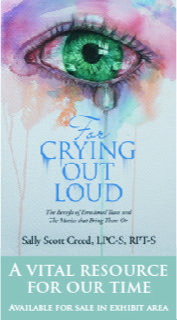  Emphasizing Spiritual Renewal Practices in Mentoring Relationships with BIPOC Supervisees                                                                                                                                       Chantrelle Varnado-Johnson, Ph.D., LPC-S, RPT, BCT-MH, NCC                                                              LAMCD Track                                                                                                                                                   This session will be an interactive discussion that aims to educate about how diverse populations use self-care behaviors to promote professional growth while navigating race and injustice within counseling supervision.  The presenter will recognize and address historical trauma affecting the lives of people of color in the United States.  Lastly, the primary presenter will offer strategies on how engaging in self-evaluation cultivates a strong professional identity.                                                                                                           Approved For LPC, NBCC, LAC                                                                                                                                 Room:  Toulouse8:00-11:00 The Challenge of Mixed Agenda Couples: Providing a Third Option for Couples Counseling Dan Jurek, MA, LPC-S, LMFT, M. Min.                                                                                             LAMFC Track                                                                                                         Diagnosis                                                                                                                                        “Discernment Counseling” is for people who are considering divorce but are not completely sure if it is the right path for them.  We will explore its definition, goals, structure, protocols, and potential outcomes in the process.                                                         Approved For LPC, NBCC, LAC, LMFT                                                                                                                                Room:  Astor l 9:15-10:15 Bereavement and Grief in a DSM-5-TR Environment:  Assessment and Treatment Considerations                                                                                                                                            George W. Hebert, Ph.D.;                                                                                                                    Alexandra Nordman, BS., Masters Candidate, LSUHSC;                                                               Ayanna Harley, BS., Masters Candidate, LSUHSC                                                                                                                                                                                                                                         Diagnosis                                                                                                                                                        This presentation addresses bereavement, grief, and the new diagnostic category of Prolonged Grief Disorder in the newly released DSM-5 TR.  Additionally, results will be shared from two separate systemic reviews addressing treatment options for children and adults.  Finally, participants will share their professional experiences with grief issues for pertinent discussion.Approved For LPC, NBCC, LAC, LMFTRoom:  Toulouse Ethics and Trauma Techniques: Helping Clients Make Meaning from Their Trauma                                                                                                                      Michael S. Leeman, Ph.D., LPC;                                                                                                                Penny-Paige Murray, Masters Candidate, SELU                                                                                     Diagnosis                                                                                                                                                                  A healthy trauma narrative is one of the most effective techniques for reducing trauma symptoms across cultures.  This presentation will provide an overview of the ethics of trauma techniques, risks and benefits of techniques, examples of trauma narrative techniques and a model for developing a healthy culturally appropriate trauma narrative.                                                Approved For LPC, NBCC, LAC                                                                                                                      Room:  St. Charles A Creating a Life-Giving Internship Experience                                                                                          Emily Jones, Ph.D., LPC-S, LMFT-S;                                                                                               Kirby Johnson, MA, LPC-S						                                     Supervision                                                                                                                                                        The presentation will introduce the basic principles to creating an internship for students that is geared towards both professional and personal development.  How to be a gatekeeper for both your agency and the profession as well as how to integrate the interns into every day operations of the site will be discussed.                                                                            Approved For LPC, NBCC, LAC , LMFT                                                                                                                  Room:  Astor IIJourney to Licensure: The Good, The Bad, The Ugly                                                                              Tiffany Polite Henderson, Ph.D., LPC, NCC;                                                                                              Ebony Carriere, MA, LPC-S, CYT                                                                                                                As novice counselors, many practitioners stumble around in their new careers struggling to manage the demands of a new profession. Managing hours, weekly supervision, employer demands, and client needs may cause premature burnout and poor performance among practitioners. Whether a school counselor or clinical mental health counselor in pursuit of licensure, this presentation is designed to provide tips and strategies for managing the journey towards 3,000 hours.Approved For LPC, NBCC, LACAstor IIIThe Role of Counselors in Gender-Affirming Medical Care for Transgender and Gender Non-Binary Clients                                                                                                                              Shannon E. Smith, MA, LPC, NCC SAIGE-LA Track                                                                                                            Counselors can play an instrumental role in assisting transgender and gender non-binary individuals to receive gender-affirming medical care, including hormone therapy and surgical procedures.  This presentation will provide a basic understanding of that role and will provide counselors with information on how to increase their competency in this area.Approved For LPC, NBCC, LAC                                                                                                                                      Room:  Iberville Want To Submit Your Research? Guidelines for the LCA Journal                                                          Erin Dugan, Ph.D., LPC-S;                                                                                                                                  Krystal Vaughn, Ph.D., LPC-S;                                                                                                                                       Kellie Camelford, Ph.D.; LPC-S                                                                                                                                                                                                                                                 This program will review and prepare the active researcher to prepare their proposal to submit to the LCA Journal.  Presenters will also present upcoming initiatives and plans for the LCA Journal.Approved For LPC, NBCC, LACRoom:  Bienvenu  Lessons Learned: Broaching Cultural Issues within Powered Relationships                                     Danielle Burton, MA, Doctoral Candidate, UNO, PLPC, NCC;                                                             Yvanna Pogue, MA, Doctoral Candidate, UNO, PLCA, NCC;                                                              Michelle E. Wade, Ed.D., LPC-S, NCC, ACS, BC-TMH                                                                                           We are ethically mandated to be culturally competent counselors, which entails acknowledging and addressing personal biases.  This program will discuss lessons learned from choosing to teach the required masters-level multicultural courses from an antiracist lens and how one might address cultural humility and implicit biases with students/supervisees.Approved For LPC, NBCC, LACRoom:  Bourbon 10:30-11:30 Alternatives to Detention System                                                                                                                    Judge Timothy Marcel                                                                                                                                  Judge Marcel is a judge in St. Charles Parish.  St. Charles Parish is using alternative methods of working with youth offenders other than detention.                                                                                          Judge Marcel will discuss those efforts.Approved For LPC, NBCC, LACRoom:  Iberville The Aftereffects of an Ongoing Tragedy:  Lessons Learned from Hurricane Katrina on Identifying and Addressing the Social/Emotional Needs of Our Students During the COVID-19 Pandemic                                                                                                                                                                Tiffany P.  Henderson, Ph.D., LPC, NCC;                                                                                                         Ebony Carriere, MA, LPC-S, CYT                                                                                                                      LSCA Track                                                                                                                                                 This presentation explores similarities between the social/emotional effects of two tragedies: Hurricane Katrina and COVID-19.  Presenters will facilitate an interactive discussion on audience experiences with both tragedies and share strategies to help school counselors identify and address the social/emotional needs of their students that result from the ongoing COVID-19 pandemic.Approved For LPC, NBCC, LAC              Room:  Astor II Group Play Therapy with Serious Mental Illness                                                                                          Latifey LaFleur, Ph.D., LPC-S, RPT;                                                                                                           Marc Bourgeois, Ph.D., LPC-S                                                                                                         Diagnosis                                                                                                                                                           Group Therapy with serious mental illness can be challenging with differing levels of functioning and abilities.  Incorporating creative interventions (play therapy) can allow for engagement of all members and for application of practices of presenting skills and material, resulting in more effective delivery of services.                                                              Approved For LPC, NBCC, LAC                                                                                                                  Room: Bourbon Legal and Ethical Issues in Counseling, Part 2                                                                           Mary A. Hermann, J.D., Ph.D., LPC (Virginia) , Visiting Professor, Loyola University                      Ethics				                                                                                                                                                                                    In this session additional legal cases will be reviewed and discussed.  Implications for counselors, including school counselors and marriage and family counselors will be addressed.                                                                                                                                              Approved For LPC, NBCC, LAC , LMFT                                                                                                                              Room:  Toulouse Reality vs Ethics: Challenging Multicultural Norms While Working with African American Male Clients                                                                                                                                             Miranda Brown, MA, LPC-S, NCC, Doctoral Candidate, UHCNO;                                                          Bernell Elzey, Jr., MA, PLPC, NCC, Doctoral Candidate, UHCNO                                                            LAMCD Track                                                                                                                                                      Acknowledged or not, dynamics of power, privilege, and oppression affect the counselor-client relationship with African American males.  Historically, African American males have been disadvantaged due to possessing unique cultural identities and norms.  This presentation will cover mental health disparities that exist through access, treatment, and diagnosis, and will offer suggestions to increase multicultural competence.                                   Approved For LPC, NBCC, LACRoom:  Bienvenu Environmentally Focused Career Paths: Implications and Ideas for Louisiana School Counselors                                                                                                                                                       LCDA Track, LSCA Track                                                                                                                Christopher Belser, Ph.D., NCC                                                                                                                              This session will highlight career paths focused on environmental issues salient to Louisiana, ranging from urban flooding to native species conservation.  The presenter will share ideas for career development interventions at the K-12 levels aimed at helping students explore these paths.  The presenter will share opportunities for partnerships and resources to help build program materials.                                                                                Approved For LPC, NBCC, LAC                                                                                                               Room:  St. Charles B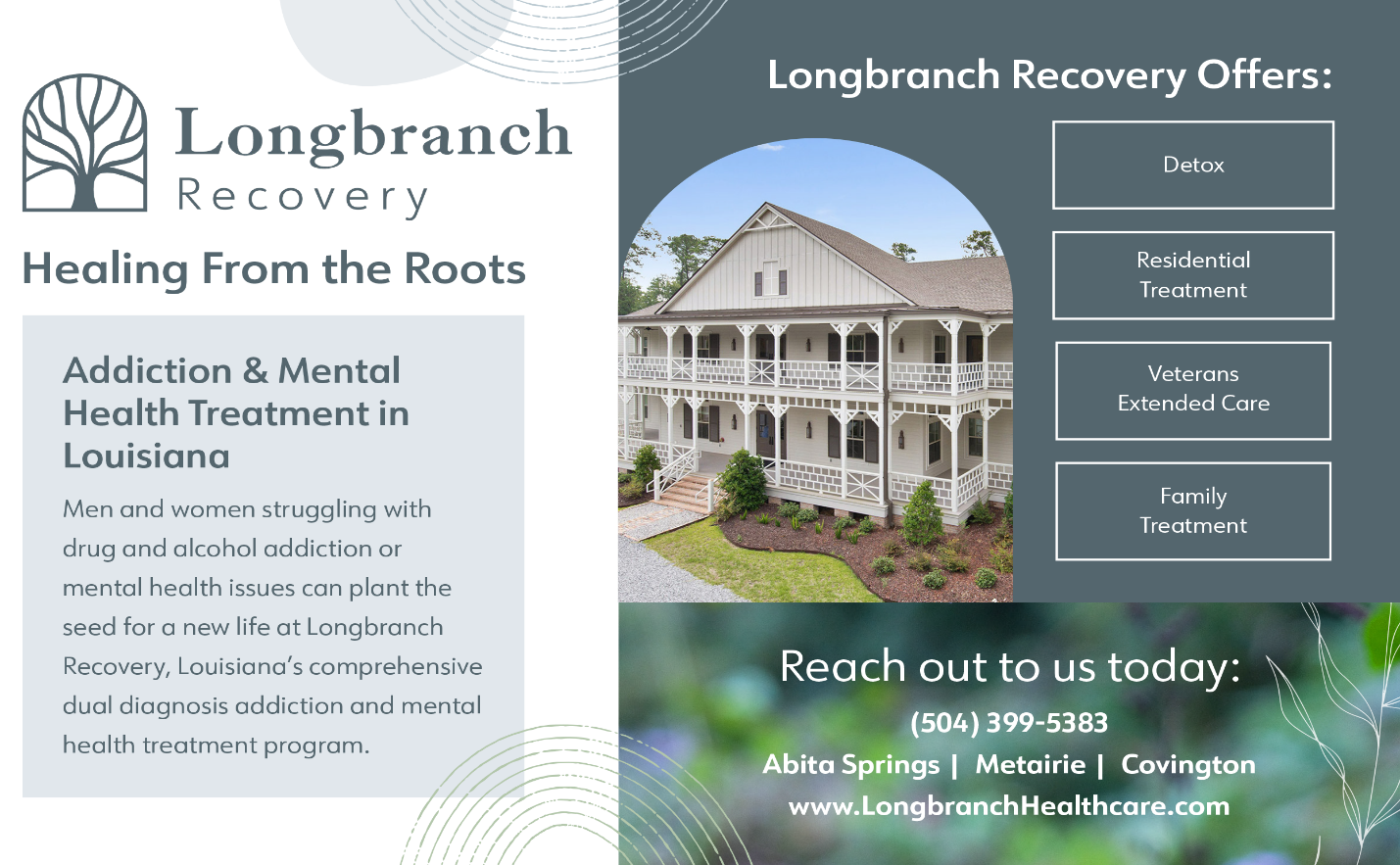  Grief-Informed Care in a Grief-Illiterate Society                                                                            June Williams, Ph.D., LPC-S,                                                                                                                  Morgan Hutchinson, Graduate Student, SELU                                                                                    Odina Michel, Graduate Student, SELU                                                                                                               LMHCA Track                                                                                                                                                Most Counselors are familiar with “trauma-informed care”; however, very few counselors have been exposed to the principles of “grief-informed”.  Based on a position paper entitled “Becoming Grief-Informed: A Call to Action” by Donna L. Schuurman and Monique B. Mitchell (The Dough Center: The National Grief Center for Children and Families) and Karen Humphrey’s (2009) “ Nine Critical Guidelines for Working with Grief and Loss,” the presentation will provide participants with basic concepts and principles that are foundational to “grief-informed care.”                                                                                              Approved For LPC, NBCC, LAC                                                                                                                         Room:  St. Charles A11:45-1:45            LCA Luncheon							                       Grand Ballroom2:00-3:15 LCA Town Hall Meeting						                             St. Charles A2:00-3:00 Working with Perinatal Loss: A Relational Approach                                                                                                                                  Heather Olivier, MA, LPC, PMH-C, CCTP, Doctoral Candidate, UNO                                                                                         Diagnosis                                                                                                                                                       Perinatal loss leaves bereaved parents feeling isolated and unsupported.  To prevent reenactment of cultural norming processes within the therapeutic relationship, this presentation will equip participants with an in-depth understanding of perinatal loss, the impact of cultural perceptions of the loss, and interventions to facilitate client resiliency utilizing a relational approach.Approved For LPC, NBCC, LAC, LMFTRoom:  Iberville Let’s Talk About Bruno:  Applying the Themes of Generational Trauma in “Encanto” to First-Generation College Students                                                                                                         Krystyn Dupree, LPC, NCC, Doctoral Candidate, UNO                                                                                LCCA Track                                                                                                                                                         This presentation will explore the themes of generational seen in the movie “Encanto.” Throughout the presentation participants will be able to identify the character’s role in their family dynamics and how the generational trauma impacted them. Finally, participants will learn how they can apply this in working with first-generation college students.Approved For LPC, NBCC, LACM LMFTRoom:  Bienvenu Effectiveness of Yoga Therapy in the Military and Veteran Population with Substance Use Disorders                                                                                                                                                          Emily Meyers, M.Ed., LPC;                                                                                                                                          Katherine Quayhagen, Clinical Yoga Therapist                                                                                        LMGCA Track							                                   Diagnosis                                                                                                                                                              This workshop will discuss the prevalence of Substance Use Disorders (SUD) in the active military and veteran populations.  There will be education regarding the neurobiology of addiction and how yoga and other holistic methods can aid in the recovery process.  There will be discussion of a pilot study utilizing yoga therapy in treatment setting and how to establish a yoga therapy curriculum.  This workshop will also include a brief experiential component for attendees to learn skills to bring into their practice to utilize with their clients.Approved For LPC, NBC, LACRoom:  Bourbon Hot House Orchids: Diagnosing and Treating Autism in Non-Male Populations                                                      Katie Blum, MA., LPC                                                                                                                               Autism Spectrum Disorder (ASD) was once believed to be almost exclusively seen in white, male populations.  However, we now know that not only do non-white, non-male clients have the criteria to meet a diagnosis of ASD, but non-male, BIPOC clients are severely underdiagnosed.  This presentation will cover autism in populations often overlooked-female, transgender, nonbinary, and BIPOC populations.  Topics discussed will include unique symptomology, assessment, research, and how to diagnose and treat                               Approved For LPC, NBCC, LACRoom:  St. Charles BWhy Are You Doing That: The What, When, Why, and How of Theoretical Orientation                                                                                                            Catherine Schully, MS, LPC, RPT                                                                                              Theoretical orientation is the lens through which a counselor views how mental health problems develop and furthermore how change occurs. Theory is the WHY behind WHAT you are doing in sessions. This presentation will help you get clear on why we need theory as well as when and how to use it effectively.Approved For LPC, NBCC, LACRoom:  Astor III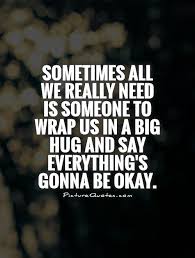 Trauma in Children: Mistaken Diagnoses and Symptoms                                                                            Sarah Scanlon, MS, PLPC, NCC;  Doctoral Student, UNO                                                                                                                        Lane Solow, MHS, PLPC                                                                                                                                                                                         Diagnosis                                                                                                                                                                 Often, we see children with behavioral diagnosis.  Many of the symptoms that are relevant in these diagnoses are also relevant in traumatic responses.  This presentation identifies similarities between common behavioral diagnoses and traumatic responses and how approaching therapy through a trauma-informed lens is beneficial in minimizing mistaken diagnosis. Approved For LPC, NBCC, LACRoom:  Toulouse  I am Lost: Resources for Trans Clients                                                                                                Kirsten Dantin, MS, PLPC;                                                                                                                                 Alexis Canfield, MSW                                                                                                                                                SAIGE-L Track                                                                                                                                                          As a therapist, you might think that you would not need information for working with clients who identify as trans; however, in 2017, Meersijk and Sevelius found that the trans population grew from 2006 to 2016.  This means that although we are focused on a client’s anxiety, depression, ADHD, etc. they might also be looking for a safe therapeutic space.            Approved For LPC, NBCC, LACRoom:  Astor II2:00-4:00 What School Counselors Need to Know About the Changes to the ASCA Ethical Standards    This session has been expanded to enable us to talk about an issue important to many school counselors.  The second hour of this presentation will cover the following issues:           How to Respond to Unethical or Illegal Requests from Administration: School Counselor Rights and Responsibilities                                                                                                                             Wendy Rock, Ph.D., LPC-S, NCC, NCSC; Ash’Leigh Gaines, Masters Candidate, SELU; Bryce Meilleur, Masters Candidate, SELU                                                                                                      LSCA Track                                                                                                                  Ethics                                                                                                                                                                    The ASCA Ethical Standards for School Counselors describe the responsibility school counselors have to the ethical conduct required to maintain high standards of integrity, leadership, and professionalism.  The standards are updated every six years, with the most recent iteration being released on July 1 of this year.  The standards went through a comprehensive revision process in consultation with school counseling leaders in all 50 states and Guam to clarify the norms. values, and beliefs of the profession.  This session will address the updates made to the document and how the updates impact your school counseling program.                                                                                                                                           The second part of this session:   Have you ever been put in a position where your administrator was asking you to do something that you believed was unethical or illegal? How can a school counselor respond and still keep their job? This session will explore real situations where school counselors have been asked to do tasks that are either unethical or illegal. We will discuss appropriate responses.                                                                                       Approved For LPC, NBCC, LAC                                                                                                                             Room:  Astor l3:00-4:00  “A Penny for Your Thoughts”Stop by the On-site Registration Tables and meet your LCA President 2024-2025 Dr.   Vicki Guilbeau.  Share your comments and ideas.  Take a few minutes to share your thoughts concerning the direction LCA should take.3:30-4:30 The Faces of Narcissism: Diagnosis and Treatment                                                                         Quintin Gustin, MS, LPC, Doctoral Candidate, UHCNO 			                                                     Diagnosis                                                                                                                                                      This presentation addresses diagnosis and treatment of Narcissistic Personality Disorder (NPD) and narcissistic traits are addressed with the research-based limitations of DSM-5-TR criteria.  Two primary types of NPD are described in detail.  Family issues are examined.  Evidence-based treatments, co-morbidity, and treatment challenges are discussed.Approved For LPC, NBCC, LAC, LMFTRoom:  St. Charles ABeyond Diversity, Equity, and Inclusion in the K-12 Schools: Giving Community Partnerships and Increased Opportunities in LA Schools                                                                Chantrelle Varnado-Johnson, Ph.D., LPC, BC-TMH, RPT, NCC;                                                         Tyranique Harding, Masters Candidate Nicholls State University;                                                     Aldo Liamas, Masters Candidate Nicholls University                                                                                      LSCA Track                                                                                                                                                                    The presenters encourage an interactive dialogue around valuing, addressing, and engaging community partnerships with K-12 students from diverse cultural identities and worldviews.  Issues such as advocating for and advancing diversity, equality, and inclusion in K-12 public school districts will be discussed.  Discussion is centered on community partnerships, engaging stakeholders, school resources, and dismantling barriers caused by systemic racism.  Attendees will have an opportunity to review, practice, and discuss strategies using a case study from a perspective of a professional school counselor.        Approved For LPC, NBCC, LAC                                                                                                                   Room:  St. Charles BApproaches to Veteran Suicide Treatment and Prevention                                                           DeQuetta Sanders, M.Ed., LPC, LCDC, CCMHC, NCC                                                                                  LMGCA Track                                                                                                                                                          The presentation will educate and enhance the practice of individuals who treat veteran population in suicide prevention and treatment.   Participants will learn the current DoD/VA standards, policies, and programs. Participants will be exposed to ways of addressing and engaging veterans about suicide and prevention efforts.Approved For LPC, NBCC, LACRoom:  Grand ARegulation: The Basics in Regulation and Supervision for PLPCs and PLMFTs                       Jamie Doming, Executive Director, LPC Board                                                                                     PLCA Track, LACGS Track                                                                                                                               The presentation will introduce the functions of the LPC Board staff.  Board rules and regulations for provisional licensees will be discussed, as well as FAQs and current concerns of licensees.  The requirements to be fully licensed will be presented and discussed with current requirements for supervision and the supervisor’s role in licensure.  Disciplinary complaints and ethical concerns will be referenced throughout the presentation.Approved For LPC, NBCC, LAC, LMFTRoom:  Astor lll Trauma in Schools: How School Counselors Can Facilitate Healing                                                  Stephanie Eberts. Ph.D., LPC;                                                                                                                         Ella Springs, Masters Candidate, LSU                                                                                                                       LSCA Track                                                                                                                                                         The past few years have been difficult for students and faculty alike, and at times the needs of the community can feel overwhelming for school counselors.  Many factors have contributed to a rise in the rates of mental health issues, including trauma.  This presentation offers school counselors evidence-based resources to both understand and identify trauma-responses and to facilitate healing in schools.Approved For LPC, NBCC, LACRoom:  Iberville United in Grief: Exploring the Impact of Intergenerational Trauma and Substance Abuse Within the African American Community                                                                                                         Princess Lanclos, Ph.D., LPC, NCC, CRC                                                                                                        LMHCA Track							                               Diagnosis                                                                                                                                                         This presentation will provide participants with an opportunity to discuss the correlation of intergenerational trauma and substance abuse in the African American community.  Participants will explore best practices with providing culturally competent interventions for treating complex trauma and substance abuse in the African American communityApproved For LPC, NBCC, LACRoom:  Bienvenu Child Abuse and Adult Compulsive Sexual Behaviors: Connections and Treatment                                                                                                                                                                     Kelle Falterman, Ph.D., LPC-S, NCC, NCSC, CTTS;                                                                                           Phil Veneziano, Masters Candidate, NOBTS;                                                                                                        Montray Wyatt, Masters Candidate, NOBTS                                                                                                 Diagnosis                                                                                                                                                 Research indicates that children who experience child abuse and neglect often battle compulsive sexual behaviors (CSBs).  This presentation will define CSBs and describe how clients present in session.  Presenters will share evidence-based practice for working with both the child trauma and the adult behaviors in helping clients overcome CSBs; participants will be introduced to effective treatment models for CSBs through processing the childhood trauma and/or treating the client from adult behavior perspective. Approved For LPC, NBCC, LACRoom:  Bourbon Compassion Fatigue: An Overview                                                                                                         Shallene Joseph, MS., PLPC, NCC                                                                                                                                         Diagnosis                                                                                                                                                                    According to WebMD (2020) compassion fatigue impacts and  a wide range of caregivers and professions.  It is most common among professionals who work in a healing or helping capacity.  Similarly, a Banner Health blog, supports this and adds that the pandemic and 24-hour news cycles has increased the risk of the general public developing the phenomenon.  In this session, we will review the definition, symptoms, treatments, and general experiences of compassionate fatigue to help you and your clients.Approved For LPC, NBCC, LACRoom:  Astor II Legal and Ethical Issues in Counseling, Part 3                                                                          Mary Hermann, J.D., Ph.D., LPC (Virginia), Visiting Professor, Loyola University, New Orleans                                                                                        Ethics                                                                                                                                                                                                 In this session additional legal cases will be reviewed discussed.  Implications for counselors, including school counselors and marriage and family counselors, will be addressed.                                                                                                                                          Approved For LPC, NBCC, LAC , LMFT                                                                                                                                Room:  Toulouse3:30-5:30 Post Graduate Supervision Mixer: Panel Discussion on Navigating the Supervision Process with a Supervisor Meet and Greet Immediately Following                                                                Dottie Martin, Ph.D., LPC;                                                                                                                        Dr. Christina Ebrahim, Ph.D., LP-S;                                                                                                          Joseph Pistorius, Ph.D., LPC  Approved for LPC, NBCC     Room:  Grand Ballroom C/D               4:30-5:30   LCDA Membership General Meeting                                                                                  IbervilleSAIGE-LA Membership General Meeting						  St. LouisLCA Membership Committee Meeting						   St. Ann5:30-6:30Tenured Track Counselor Educators							    Bourbon6:00-7:00	LMHCA Social							              	    St. CharlesTuesday, September 277:00-8:00      Continental Breakfast8:00-11:00 MFT Ethics and Boundary Issues                                                                                                                           Anthony Williams, MA, LPC-S, LMFT, NCC                                                                                         LAMFC Track							Ethics                                                                                                                                                                 An overview of ethics and the implications of boundary issues in marriage and family therapy.  This presentation will award 3.0 CE clock hours for LMFTs and LPCs in Ethics. Approved For LPC, NBCC, LAC , LMFT                                                                                                                 Room:  Grand CThe Spirit and Style of Motivational InterviewingQuintin Gustin, MS, LPC, Doctoral Candidate, UHCNO                                                                              Matt McKenzie, MA, LPC, NCC Doctoral Candidate, UHCNO                                                                 Diagnosis                                                                                                                                                       Motivational Interviewing (MI) is an evidence-based practice that helps resolve ambivalence towards change.  This advanced presentation explores ways the counselor interacts with the client (Spirit) to increase engagement and offers guidance on counselor skills (style) required.  This presentation is interactional to afford participants opportunities to experience the essence of MI.Approved For LPC, NBCC, LACRoom:  Astor III Forensic Mental Health and the Evaluation Process: Making the Case for Professional Counselors to Have a Seat at the Table                                                                                                               Keith Wilkerson, Ph.D., LPC-S;                                                                                                           Jerrickson Ajex Palvannan, MA, AMFT, APCC, Doctoral Candidate, Regents University                                    The purpose of this presentation is to review issues regarding forensic mental health and forensic evaluations and to explore the role professional should have in this discipline.  Historic background and current issues will be explored relative to the professional counselor’s proposed in this specialty.Approved For LPC, NBCCRoom:  St. Charles BReducing Craving                                                                                                                                     William Arendell, LCSW                                                                                                                                LAAOC Track                                                                                                                                                     This presentation will illustrate the uses of parts work and memory reconsolidation to understand and reduce cravings.                                                                                                             Approved For LPC, NBCC, LAC                                                                                                                        Room:  Iberville8:00-9:00  Pre-Post COVID Response to Telehealth Services and Medication Assisted Treatment                                                                                                                                   Jantrell Johnson, Ph.D., LPC-S, NCC, LAC, CCS                                                                           Telehealth                                                                                                                                                                    Telehealth and medication assisted treatment have become widely popular due to the impact COVID has had throughout this two-year pandemic.  With the rise of telehealth service and drug overdose, we have noticed a rise in medication assisted treatment—harm reduction models of treatment being more accepted in abstinence-based programs, where it was traditionally met with resistance.Approved For LPC, NBCC, LACRoom:  Grand A/B Applying Womanist Principles for Culturally Responsive Gatekeeping Practices                                                                                                                   Anabel Mifsud, Ph.D., NCC; Camellia Green, MS., LPC-S, NCC, Doctoral Candidate, UNO        Supervision                                                                                                                                                           A key responsibility of counselor educators and supervisors is gatekeeping (ACA, 2014).  In addition, counselor educators and supervisors are required to exercise diligence and cultural sensitivity in their gatekeeping practices.  The proposed session will examine the relevance of womanist values to promote culturally responsive supervision, supervisee/student evaluation and remediation.                                                                        Approved For LPC, NBCC, LAC                                                                                                                      Room:  BourbonRecharge Yourself: Learning How to Implement Self-Care!!                                                                        Lisa Surrency, Ph.D., LPC-S, NCC, RPT                                                                                                                 PLCA Track                                                                                                                                                            At the closure of this presentation, attendees will be able to distinguish between burnout and compassion fatigue.  Attendees will be educated on self-care and the importance of taking care of ourselves.  Participants will understand that some self-care practices can be negative whereas some are positive.  Attendees will develop a self-care bag during the presentation and learn how to implement them in their daily life.                                            Approved For LPC, NBCC, LAC                                                                                                                  Room:  Bienvenu                                                                                                                            Counseling with Trauma in Mind:  What Mental Health and School Counselors Need to Know About Trauma-Informed Practices                                                                                                              Anita M. Pool, Ph.D., LPC, NCC, NCSC; Katie Fetzer, Ph.D., LPC-S,  NCC                                                              Due to the prevalence of trauma, it is important for counselors to be trauma informed; this means understanding the ways trauma impacts the lives of individuals and designing systems and services that promote healing and recovery.  In this session, counselors will learn how trauma-informed practices can be implemented in any setting                                                 Approved For LPC, NBCC, LAC                                                                                                                     Room:  Astor l DRAINED: Dealing with Compassion Fatigue                                                                                                  Chi Franklin, MA, LPC-S; Cicely L. Evans, M.Ed., LPC-S                                                                       This session addresses the dire need to support individuals working in the counseling field who have been dealing with two FULL years of COVID and may be experiencing stress and compassion fatigue.  The presentation will offer practical strategies beyond fill your cup first and delve into more specifics of compassion fatigue.Approved For LPC, NBCC, LACRoom:  Toulouse9:15-10:15   An Introduction to Spiritual Abuse Assessment and Treatment                                          Karen Roudkovski, Ph.D., LPC	                                                                                                                    This presentation is a summary of the presenter’s dissertation research.  Participants will review the history of the term “spiritual abuse,” explore the impact of spiritual abuse, and define the term.  Participants will be introduced to the Spiritual Abuse Assessment which was developed by the presenter.  Treatment recommendations will be provided.Approved For LPC, NBCC, LAC Room:  Bienvenu Ethical Considerations in Play Therapy Supervision                                                                                            Reshelle Marino, Ph.D., LPC-S;                                                                                                                       Laura Fazio-Griffith, Ph.D., LPC, LMFT                                                                                        LACES Track								                          Ethics                                                                                                                                                     Participants will explore the ethical considerations related to play therapy, identify ethical responsibilities and challenges that can arise during the supervision process that occur specifically when working with children and adolescents, and evaluate how to use the supervision process, via a case study, to assess clients and clinicians for the appropriate ethical interventions. Approved For LPC, NBCC, LAC, LMFTRoom:  Toulouse Integrating a Developmentally Appropriate College and Career Curriculum in Your High School                                                                                                                                                              Lindsay A. Carlino, M.Ed., LPC-S; Sarah D. Nelms, M.Ed., PLPC                                                                   LSCA Track                                                                                                                                              Secondary professional school counselors are tasked with meeting the needs of all students in the areas of career and college preparation.  Using the comprehensive and developmentally appropriate curriculum presented in this session, you will walk away with a new plan to assist your students in expanding their knowledge base regarding career investigation and readiness for the college application season of their lives.  In addition, tips will be shared to obtain stakeholders buy-in including students, administrators, teachers, and parent.Approved For LPC, NBC, LACRoom:  Astor l Let’s Talk About Sex-uality and Gender                                                                                                                                  Ledora Yerks-Birdlow, M.Ed., LPC-S, NCC, ACS; Tomeka Bennett Jackson, MA, LPC, NCCSAIGE-L TrackThis presentation will illustrate facilitating therapeutic conversations between parents/caregivers and youth about gender and sexuality while being able to communicate in a safe place. The presentation will share psycho-education techniques that will help therapists to remove personal biases while using active listening skills.Approved For LPC, NBCC, LAC, LMFTRoom:  Grand A/B ACT Essentials for College and University Counselors Working with Marginalized PopulationsBrittney Johnson, MS, LPC, NCC, Doctoral Candidate, UNOChantel K. Gant, M.Ed., LPC-S, LAC, NCC, Doctoral Candidate, UNOThis presentation will help mental health professionals implement principles of acceptance and commitment therapy (ACT) to work with diverse college students in a multiculturally competent manner. An overview of relevant college student development theories will highlight ACT’s applicability to the college student population. Furthermore, counselors will understand the role of psychological flexibility in cultivating workplace wellness.Approved For LPC, NBCC, LACRoom:  Bourbon10:30-11:30   Metaphors in Therapy and in the Training/Supervision of Mental Health Professionals                                                                                                                     Christian Dean, Ph.D., LPC-S, LMFT-SThe presentation will identify the value of metaphors and analogies in therapy with clients as well as in the training and supervision of mental health professionals.  Different metaphors will be presented along with an experiential exercise to help participants identify and/or develop metaphors and analogies that come naturally to them.Approved For LPC, NBCC, LACRoom:  Grand A/BThe Impact of the School Culture and the Role of the School Counselor on the Underrepresented Student                                                                                                         Tessie Requena-Ozene, MS, PLPC;                                                                                                              Vicki Guilbeau, Ph.D., LPC-S, NCC, NCSC, CCIP                                                                                  Access to higher education has been critical in financial stability.  Not all individuals have equal access to higher education.  More specifically students who have been identified as underrepresented, including those who are low-income, first generation, or a minority, face several challenges in gaining access to college.  There are several resources and programs that are geared toward helping these students gain college access.  The literature suggests that school counselors play an important role in aiding underrepresented students in college access.  Literature also suggests that school culture has implications in student college enrollment.  With this considered, it is vital to discover how both perceived roles and the actual role of the school counselor combine with the overall school culture to impact the college enrollment rate of underrepresented students to answer the question of –- is the role of the school counselor differentiated by the school culture and how do perceived roles of the school counselor impact college access for  the underrepresented student?                                                                                                                    Approved For LPC, NBCC, LAC                                                                                                                              Room:  Bourbon Going Beyond “Sit Closest to the Exit”: Safety in Community Mental Health               Victoria Rodriguez, MA, LPC;                                                                                                                       Alycee Naquin, MA., LPC                                                                                                                       Community mental health involves unique safety issues that home-based counselors must manage including aggressive pets, unknown visitors, poor cell service, and unhygienic spaces.  This presentation will explore safety issues in community mental health and provide potential solutions, so participants feel empowered to promote safe and ethical practices in home-based counseling.                                                                                                      Approved For LPC, NBCC, LAC                                                                                                                 Room: Astor l Be Humble: Incorporating Cultural Humility into Clinical Practice                                               DeAron Washington, MA, PLPC, Doctoral Candidate, NOBTS                                                         William Breaux, Masters Candidate, NOBTS                                                                                                Racial and ethnic minorities are being underserved in therapy.  As a result, counselors must reconsider the current understanding of cultural competencies to provide effective treatment to clients from culturally diverse backgrounds.  In this presentation, we will summarize the primary elements of the Cultural Humility Framework and contrast them with the understanding of cultural competencies.  We will review the current cultural humility research and assessments such as the Cultural Humility Scale and The Cultural Humility Enactment Scale.  The presentation will include strategies to incorporate cultural humility in the participant’s clinical practice.                                                                                  Approved For LPC, NBCC, LAC                                                                                                                              Room: Bienvenu I Have to Go to Court! Now What?                                                                                                              Betsy Dupre, Ph.D., LPC-S                                                                                                                                Being subpoenaed for court as an LPC can be anxiety-provoking.  Practical record keeping practices, speaking with attorneys, depositions, fees for service, confidentiality, and records request will be given.  In addition, how to prepare for your court appearance and tips on how to successfully testify in court will be discussed.                                                   Approved For LPC, NBCC, LAC                                                                                                                    Room:  Toulouse11:30-12:45    Lunch On Your Own 1:00-2:30 Louisiana Board Approved Supervisors Orientation and Renew                                                      Kelly Tyner, Ph.D.; LMFT-S;                                                                                                                       Foley Nash, MA, LPC-S, LMFT-BAS;                                                                                                                Claude Guillotte, M.Div., LMFT-S;                                                                                                              Abigail Hayes, MA, LPC, LMFT                                                                                                                                  Supervision                                                                                                                                                  This workshop will include the following: 1.  An orientation of LPC/LMFT Supervision rules. 2.  A review of the MFT Supervision Handbook.  3.  An explanation of the academic requirements for LPC/LMFT license and requirements for the regulation and supervision of PLPCs and PMFTs. 4.  A description of the necessary qualifications and responsibilities of the Board Approved Supervisor and Registered Supervisor Candidate (LMFT-SC) 5.  A description of the ethical responsibilities in the supervisor/supervisee relationship.                          Approved For LPC, NBCC, LAC, LMFTRoom:  Astor III1:00-2:00 The New DSM-5-Text Revision (TR): Updates, Changes and Additions                                             Gary Gintner, Ph.D., LPC-S;                                                                                                                              Louis E. Bernard, Master’s Candidate, LSU;                                                                                                                         Caila M. Palmer, Master’s Candidate, LSU					                                            Diagnosis                                                                                                                                                       The recently released DSM-5-Test Revision (TR) includes changes to background information for each disorder, alterations in criteria sets, and updates of over 50 code numbers.  New codable conditions added include Prolonged Grief Disorder, Suicidal Behavior, and Non-Suicide Self Injury                                                                                                      Approved For LPC, NBCC , LAC, LMFT                                                                                                              Room:  Toulouse Get Your ACT Together!  Implementing Acceptance and Commitment Therapy Interventions with Adolescents                                                                                                                           Alex R. Wendel, MA, LPC                                                                                                                                      LMFT Track                                                                                                                                                          Diagnosis                                                                                                                                                        This session will provide an overview of core concepts of Acceptance and Commitment Therapy (ACT) in general and then focus these concepts on the treatment of adolescents.   Utilizing concepts from ACT can help clinicians develop rapport, conceptualize presenting issues and collaboratively develop value-based goals with adolescents in ways that other treatment models may overlook or not pay significant attention to.Approved For LPC, NBCC, LAC, LMFTRoom:  Grand A/B The Pitfalls and Benefits of Interns Supervision: It is Not What You Think!                 Michael Leeman, PhD., LPC;                                                                                                                                   Laura Squires, MS, PLPC, NCC;                                                                                                                Kirsten Dantin, MS, PLPC, NCC                                                                                                     Supervision                                                                                                                                                   Many times, the implication of having interns is that there are larger liability issues.  However, having counselor interns at your agency does not need to be scary.  In this presentation we will discuss the benefits and ethical responsibility of having interns.  CACREP standards will also be reviewed.Approved For LPC, NBCC, LACRoom:  Grand C  5 Love Languages+ EFT= Love?                                                                                                                    Matt Morris, LMFT-S, LPC-S;                                                                                                                   Miranda Brown, MA, LPC-S, NCC, Doctoral Candidate, UHCNO;                                                          Diagnosis                                                                                                                                                                         Couples and Clients regularly reference the book “The 5 Love Languages;” but how do these concepts harmonize with attachment-based EFT concepts in couples therapy?  This presentation will explore “The 5 Love Languages” as attachment needs and moves that couples use to feel connected and secure in their relationships.                                                           Approved For LPC, NBCC, LAC , LMFT                                                                                                                                    Room:  Grand D  Facing the Elephant: Children Living with Domestic Violence                                          Missy Frye, Ed.S., NCC, NCSC; Ellen DeCuir, Ed.S, NCC, NCSC                                                                                                                          Do you know about the elephant your students face named Domestic Violence?  Children exposed to domestic violence can suffer emotional and behavioral problems similar to those of children who were the direct victims of verbal, physical or sexual abuse.  Presenters will review strategies that may help students who live with domestic violence create a sense of power and control.  Learn how to utilize your school’s curriculum and extracurricular activities to empower your students to face the elephant in their lives.                                                                               Approved For LPC, NBCC, LAC                                                                                                            Room:  Astor 1  Hot Topics for Counseling Regulation                                                                                                       Jamie Doming, LPC Board Executive Director                                                                                                    The Executive Director of the LPC Board will present information regarding the process of law making and regulation for LPCs and LMFTs.  This will be an introductory presentation with an emphasis on hot topics that will affect the profession and landscaping of the counseling work force.                                                                                                                                 Approved For LPC, NBCC, LAC , LMFT                                                                                                                      Room:  IbervilleTeen ADHD Diagnosis:  How to Effectively Support and Empower Teens with ADHD    Melissa W. Fleming, Ph.D., LPC-S             				                                         LSCA Track								                                         Diagnosis                                                                                                                                                       ADHD is a common diagnosis, affecting 3.3 million adolescents in the United States (Danielson et al., 2016).  ADHD is a neurological disorder which can provoke symptoms of hyperactivity or inattention, which can impair their social or academic ability to functions (Barkley et al., 2008). However, there are many strategies that can assist teens reach their goals and improve their mood.   It is important for counselors to be knowledgeable about ADHD.  Adults working with teens with ADHD can reinforce helpful strategies that can bolster teens’ focus and their ability to accomplish goals.	Approved For LPC, NBCC, LAC, LMFTRoom:  Astor III						                                                                                                                                                           2:15-3:15Agency Impact:  Principles of Organizational Success in the Counseling Field                                                                                                            Matthew Thornton, Ph.D., LPC-S, LMFT-S                                                                                             Many mental health counselors work in organizations such as community non-profits, private companies, state agencies, educational settings, or hospitals.  With little formal training in organizational leadership or management, most counselors must learn how to lead teams, manage people, and implement organizational practices through trial and error.  In this presentation, the presenter will discuss principles for how counselors working in organizational settings can have a positive impact on clients, staff, and larger social systems.                                                                                                                                                 Approved For LPC, NBCC, LAC                                                                                                                         Room:   IbervilleTill Tradition Do We Part: The Role that Tradition and Culture Play in Suicide Within the Hispanic/Latinx Community                                                                                                   Deatrice M. Green, Ph.D., LPC-S, RPT-S;                                                                                                           Janeczka Villalobos, MA, PLPC                                                                                                            Studies have shown that the Hispanic/Latinx community has a suicide rate of 22.7 percent of female and 11.4 percent of males.  It is our hope that after attending this presentation counselors will have a better understanding of the traditions of the Hispanic/Latinx community, their beliefs about mental health treatment, the barriers to receiving treatment, and interventions that can be helpful in decreasing suicide.                                            Approved For LPC, NBCC, LAC                                                                                                                  Room:  Grand A/BTeleplay Supervision:  How to Incorporate Expressive Arts and Play Therapy into the Supervision Process                                                                                                                                            Laura Fazio-Griffith, Ph.D., LPC-s, LMFT-S, RPT-S, NCC;                                                                  Reshelle Marino, Ph.D., LPC-S;                                                                                                                    Rebecca Gill, MS, PLPC                                                                                                                                                                        LACES Track                          						                                        Supervision                                                                                                                                                     This program will discuss different types of supervision that will incorporate expressive arts and play therapy interventions via teleplay.  Participants will facilitate expressive arts and play therapy interventions that can be utilized virtually.                                                                Approved For LPC, NBCC, LAC ,LMFT                                                                                                                         Room:  Grand CChanging the Tempo: Preventing and Repairing Racial Microaggressions in Sessions Utilizing Emotionally Focused Therapy                                                                                   DeAron Washington, MA, PLPC, Doctoral Candidate, NOBTS                                                             Diagnosis                                                                                                                                                                 Racial microaggressions are hazardous to clients and the therapeutic alliance. (Racial microaggressions are brief and commonplace daily verbal, behavioral, and environmental indignities, whether intentional or unintentional, that communicate hostile, derogatory, or negative racial slights and insults to the target person or group.)  Therapy is not immune to the presence and the effects of racial microaggressions.  This presentation will briefly overview racial microaggressions research, their effects on clients and the therapeutic relationship, along with preventative and reparative strategies through the lens of Emotionally Focused Therapy.                                                                                                            Approved For LPC, NBCC, LAC                                                                                                                                 Room:  Grand DCounselor Wellness as a Professional Disposition: A Virtue-Based Approach to Instilling and Improving Counselor Wellness in Clinical Supervision                                                                                                                            Alex R. Wendel, MA; LP                                                                                                                                                                             Supervision                                                                                                                                                                       This presentation proposes a virtue-based vision of what wellness entails for counselors that engage and incorporate the disciplines of philosophy and positive psychology into the supervision process of students and provisionally licensed counselors to lay foundations for flourishing in clinical practice.  This presentation explores the relevant CACREP standards and ACA codes tht address counselor wellness and the professional call to maintain one’s own personal wellbeing as a clinician.  We conclude with an exploration and application of how the historic virtues of hope and love can improve wellness.                                                                          Approved For LPC, NBCC, LAC                                                                                                                         Room:  ToulouseMulticultural Counseling Competencies                                                                                          Joelle Nixon, Ph.D., LPC-S, NCCLAMCD Track                                                                                                                                                This presentation introduces Multicultural Counseling Competencies and practices.  Attendees will review essential Multicultural Counseling terminology and definitions as well as language to avoid while working with members of multicultural communities.  They will further be provided with suggestions to create an inviting and supportive space for multicultural clients, as well as explained best practices assessment approaches and clinical lenses and strategies to use with these clients.                                                                                Approved For LPC, NBCC, LAC                                                                                                                  Room:   Astor lExemplary Practices for the Military Population                                                              Debbie Lang, LPC-S, NCC, NCSC                                                                                                                     LMGCA Track                                                                                                                                                  The session will be on the ACA approved Exemplary Practices for the Military Populations.  The seven domains of military culture, identity development, systems, assessment of presenting concerns, treatment, ethics, and advocacy will be presented.  The military populations could be active duty, reserve components, veterans, retired military families, and military families.  Counselors can take away how they can interpret each domain with an understanding of foundational opportunity to increase their worldviews of the military populations.                                                                                                                                                 Approved For LPC, NBCC                                                                                                                                   Room  Astor lll